Нa oснoву члана 29. став 22. Закона о жичарама за транспорт лица („Службени гласник РС”, бр. 38/15, 113/17 – др. закон и 31/19),Mинистар грађевинарства, саобраћаја и инфраструктуре доносиПравилник о измени Правилника о стручном оспособљавању и усавршавању извршних радника жичаре за транспорт лицаПравилник је објављен у "Службеном гласнику РС", бр. 36/2021 од 9.4.2021. године, а ступио је на снагу 17.4.2021.Члан 1.У Правилнику о стручном оспособљавању и усавршавању извршних радника жичаре за транспорт лица („Службени гласник РС”, број 83/17), Прилог 2 – Форма и садржина уверења о положеном стручном испиту кандидата за извршног радника жичаре, који је одштампан уз Правилник о стручном оспособљавању и усавршавању извршних радника жичаре за транспорт лица („Службени гласник РС”, број 83/17) и чини његов саставни део замењује се новим Прилогом 2, који је одштампан уз овај правилник и чини његов саставни део.Члан 2.Овај правилник ступа на снагу осмог дана од дана објављивања у „Службеном гласнику Републике Србије”.Број 110-00-00193/2016-04У Београду, 8. априла 2021. годинеМинистар,Томислав Момировић, с.р.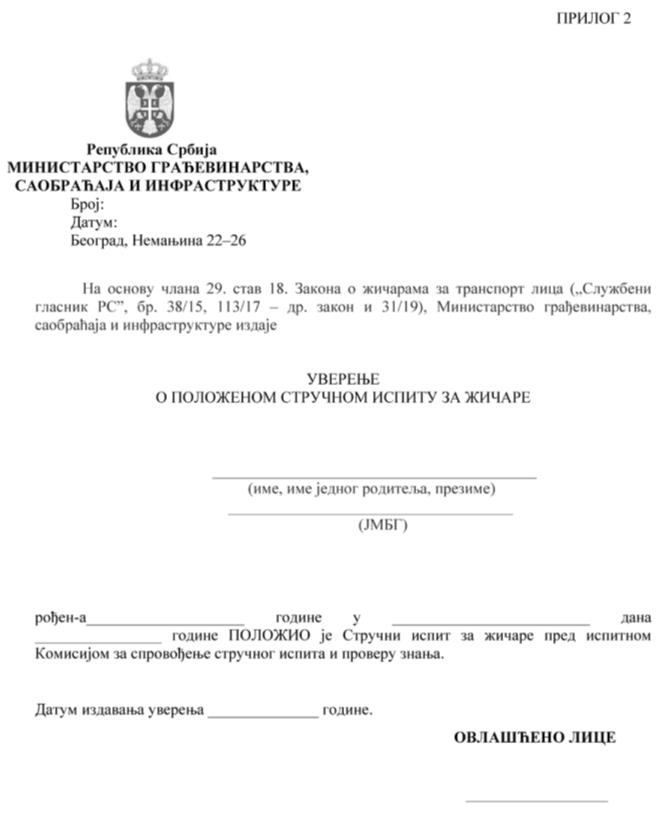 